Read and match.1. What’s your name?                (…..….)        a. I am Turkish.	2. What nationality are you ?    (…..….)        b. I’m Barış.	3. How are you?		                 (…..….)	        c. I’m from Germany.	4. How old are you?		       (…..….)         d. I am 9.	5. Where are you from?	       (…..….)	         e. It is in March.     6. When is your birthday	        (………)         f. I’m great, thanks.	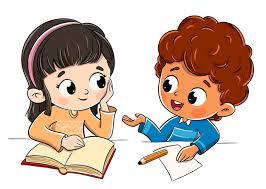 2. Read and answer.1.   Where are you from?   …I am from …………………………………….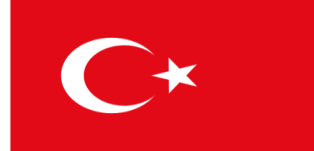 2.   What nationality are you?  ………………………………………………………….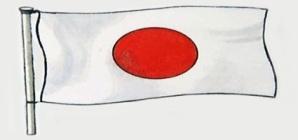 3.Where are you from?   ....................................................................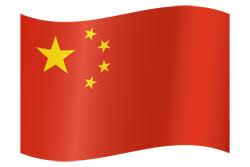 Answer Key1. What’s your name?                (…b..….)        a. I am Turkish.	2. What nationality are you ?    (…a..….)        b. I’m Barış.	3. How are you?		                 (…..f….)	c. I’m from Germany.	4. How old are you?		       (…..d….)         d. I am 9.	5. Where are you from?	       (….c.….)	 e. It is in March.     6. When is your birthday	        (…e……)         f. I’m great, thanks.	2. Read and answer.1.   Where are you from?   …I am from ……………Turkey……………………….2.   What nationality are you?  …………………I’m Japanese………………………….3.Where are you from?   .............I’m from China......................Name: ____________________________    Surname: ____________________________    Nber: ____   Grade/Class: _____Name: ____________________________    Surname: ____________________________    Nber: ____   Grade/Class: _____Name: ____________________________    Surname: ____________________________    Nber: ____   Grade/Class: _____Assessment: _____________________________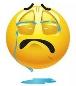 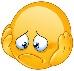 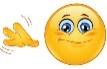 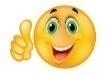 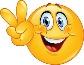 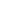 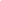 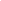 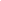 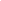 Date: ___________________________________________________    Date: ___________________________________________________    Assessment: _____________________________Teacher’s signature:___________________________Parent’s signature:___________________________